ELD-XThis match-accurate, hard-hitting hunting bullet stands apart thanks to an extremely high ballistic coefficient and a design that provides effective expansion at a wide range of velocities. It features a unique polymer tip that resists deformation to achieve consistent ballistics and initiate extreme-range expansion, as well as a concentric copper jacket and robust shank.Features & BenefitsAerodynamic secant ogivePolymer tip resists deformation and initiates expansion Specially formulated propellantNickel-plated brassRobust jacket shank Extremely high ballistic coefficientConcentric and consistent copper jacketOptimized boat-tailHeavy-for-caliberPart No.	Description	UPC	MSRPP243ELDX1	243 Win. 90-grain ELD-X	604544 68980 8	$52.99P65CRDELDX1	6.5 Creedmoor 143-grain ELD-X	604544 68984 6	$70.99P65PRCELDX1	6.5 PRC 143-grain ELD-X	604544 68988 4	$82.99P270ELDX1	270 Win. 145-grain ELD-X	604544 68981 5	$62.99P7RELDX1	7mm Rem. Magnum 162-grain ELD-X	604544 68986 0	$70.99P308ELDX1	308 Win. 178-grain ELD-X	604544 68983 9	$59.99P3006ELDX1	30-06 Sprg.178-grain ELD-X	604544 68982 2	$59.99P300WSMELDX1	300 WSM 200-grain ELDX	604544 68989 1	$74.99P300WELDX1	300 Win. Magnum 200-grain ELD-X	604544 68987 7	$74.99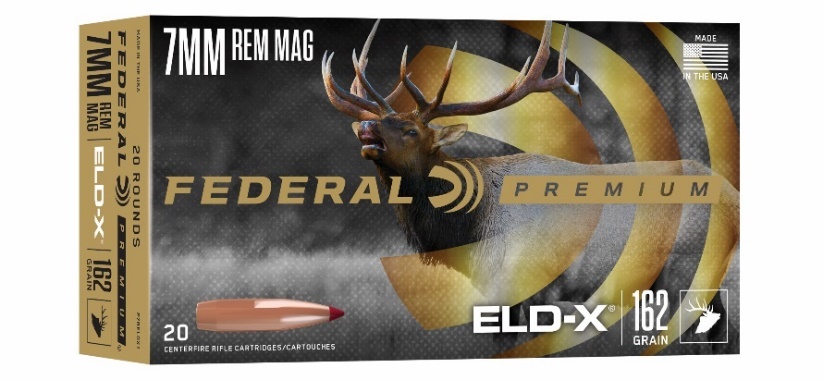 